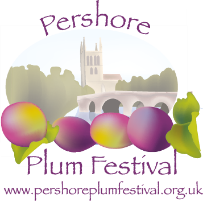 Pershore Plum Festival Children’s Art Competition 2023 – Independent Entry FormPlease remember that the deadline for all entries is Friday 7 July 2023. Entries must have arrived at Pershore Civic Centre by this date or they will be ineligible for judging.Please see the Terms and Conditions on our website for detail on how to submit your entry.Terms and Conditions can be found at www.pershoreplumfestival.org.uk/art-competitionEntrant’s DetailsEntrant’s DetailsEntrant’s DetailsEntrant’s DetailsName:Name:Name:Date of birth (dd.mm.yy):Parent/Guardian/Caregiver’s Details (Please provide at least one form of contact information.)Parent/Guardian/Caregiver’s Details (Please provide at least one form of contact information.)Parent/Guardian/Caregiver’s Details (Please provide at least one form of contact information.)Parent/Guardian/Caregiver’s Details (Please provide at least one form of contact information.)Name:Name:Name:Name:Address:Address:Email Address:Email Address:Address:Address:Telephone number:Telephone number:Entrant’s School Details (these details must be provided as they prove eligibility and prizes will also be awarded to winning entrants’ education institutions)Entrant’s School Details (these details must be provided as they prove eligibility and prizes will also be awarded to winning entrants’ education institutions)Entrant’s School Details (these details must be provided as they prove eligibility and prizes will also be awarded to winning entrants’ education institutions)Entrant’s School Details (these details must be provided as they prove eligibility and prizes will also be awarded to winning entrants’ education institutions)School Name:School Name:School Name:School Name:School Address:Telephone Number:Telephone Number:Telephone Number:School Address:Email address:Email address:Email address:School Address:Entrant’s Year Group:Entrant’s Year Group:Entrant’s Year Group:School Address:Entrant’s Class Teacher:Entrant’s Class Teacher:Entrant’s Class Teacher:Artwork DetailsArtwork DetailsArtwork DetailsArtwork DetailsTitle of Artwork:Title of Artwork:Title of Artwork:Title of Artwork:Form (paper or digital):Form (paper or digital):Form (paper or digital):Form (paper or digital):Materials used (i.e. pencil, acrylic paint, charcoal etc):Materials used (i.e. pencil, acrylic paint, charcoal etc):Materials used (i.e. pencil, acrylic paint, charcoal etc):Materials used (i.e. pencil, acrylic paint, charcoal etc):Please tick to indicate that you have read and agree to the Terms and Conditions (these are available on our website – link below):              Yes, I have read and agree to the Terms and Conditions.Please tick to indicate that you have read and agree to the Terms and Conditions (these are available on our website – link below):              Yes, I have read and agree to the Terms and Conditions.Please tick to indicate that you have read and agree to the Terms and Conditions (these are available on our website – link below):              Yes, I have read and agree to the Terms and Conditions.Please tick to indicate that you have read and agree to the Terms and Conditions (these are available on our website – link below):              Yes, I have read and agree to the Terms and Conditions.Please delete as appropriate to indicate whether you intend to collect your artwork from Pershore Civic Centre after the competition. (This is simply to provide guidance for Competition staff. If you select no, you will still be able to collect your artwork if you wish to):Yes, I would like to collect my artwork after the Competition.No, I will not need to collect my artwork after the Competition.Please delete as appropriate to indicate whether you intend to collect your artwork from Pershore Civic Centre after the competition. (This is simply to provide guidance for Competition staff. If you select no, you will still be able to collect your artwork if you wish to):Yes, I would like to collect my artwork after the Competition.No, I will not need to collect my artwork after the Competition.Please delete as appropriate to indicate whether you intend to collect your artwork from Pershore Civic Centre after the competition. (This is simply to provide guidance for Competition staff. If you select no, you will still be able to collect your artwork if you wish to):Yes, I would like to collect my artwork after the Competition.No, I will not need to collect my artwork after the Competition.Please delete as appropriate to indicate whether you intend to collect your artwork from Pershore Civic Centre after the competition. (This is simply to provide guidance for Competition staff. If you select no, you will still be able to collect your artwork if you wish to):Yes, I would like to collect my artwork after the Competition.No, I will not need to collect my artwork after the Competition.